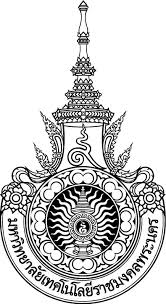 วิสัยทัศน์ พันธกิจ เป้าประสงค์ นโยบายเป้าหมาย ยุทธศาสตร์ วัตถุประสงค์ และมาตรการการจัดการความรู้กองพัฒนานักศึกษา ประจำปีงบประมาณ 2567วิสัยทัศน์	มหาวิทยาลัยแห่งการเรียนรู้ด้วยเทคโนโลยี สู่การสร้างนวัตกรรมและการบูรณาการพันธกิจ	1. ดำเนินการจัดการความรู้สู่กระบวนการเรียนรู้ของบุคลากร2. ส่งเสริมให้บุคลากรสามารถเข้าถึงความรู้ รวมทั้งประยุกต์ใช้องค์ความรู้มาปฏิบัติงานได้
อย่างมีประสิทธิภาพ3. พัฒนาหน่วยงานให้เป็นองค์กรแห่งการเรียนรู้ด้วยเทคโนโลยีสารสนเทศสนับสนุน
ให้เกิดองค์ความรู้ที่สามารถลดการปฏิบัติงานซ้ำซ้อน ลดภาระงานของบุคลากร4. ถ่ายทอดองค์ความรู้แก่บุคลากรภายใน และผู้สนใจเป้าประสงค์	1. เป็นหน่วยงานที่สร้างแรงบันดาลใจในการบริหารจัดการความรู้สู่การปฏิบัติงานเชิงธุรกิจสัมพันธ์สู่ระดับนานาชาติ	2. มุ่งเน้นการพัฒนาทรัพยากร และองค์ความรู้เพื่อการพัฒนาศักยภาพของบุคลากรที่ยั่งยืน ให้สามารถเรียนรู้ได้ตลอดชีวิตนโยบาย	1. สนับสนุนให้บุคลากรนำการบริหารจัดการความรู้ไปใช้พัฒนาสมรรถนะในการปฏิบัติงาน	2. นำการจัดการความรู้มาพัฒนาคุณภาพ การปฏิบัติงาน	3. ส่งเสริมการมีส่วนร่วมของบุคลากรทางการศึกษาเพื่อพัฒนาหน่วยงานให้เป็นองค์กร
แห่งการเรียนรู้เป้าหมาย	-   องค์ความรู้ในการพัฒนาสมรรถนะการปฏิบัติงานของสายสนับสนุนเพื่อตอบสนองต่อกลยุทธ์ของหน่วยงาน			กลุ่มเป้าหมาย : บุคลากรของหน่วยงานยุทธศาสตร์	1. จัดโครงสร้างการดำเนินการงานบริหารจัดการความรู้ในหน่วยงาน	2. เสริมสร้างความรู้สำหรับผู้ปฏิบัติงานตามภารกิจ	3. พัฒนาคลังความรู้เพื่อรวบรวมองค์ความรู้ให้เป็นหมวดหมู่และง่ายต่อการสืบค้นและเผยแพร่ทั้งภายในและภายนอกองค์กร	4. ส่งเสริมสนับสนุนการดำเนินงานจัดการความรู้อย่างเป็นระบบ	5. สนับสนุนการดำเนินการนำองค์ความรู้มาพัฒนาการปฏิบัติงานตามภารกิจของหน่วยงาน	6. ติดตามประเมินผลและจัดทำแผนพัฒนาด้านจัดการความรู้อย่างต่อเนื่องวัตถุประสงค์	1. เพื่อใช้กระบวนการบริหารจัดการความรู้พัฒนางานของหน่วยงานให้เป็นองค์กร
แห่งการเรียนรู้สู่การผลิตบัณฑิตเป็นที่ยอมรับของสังคม	2. เพื่อเสริมสร้างสมรรถนะบุคลากรของหน่วยงานสู่มาตรฐานสากลมาตรการ	1. กำหนดนโยบายการบริหารจัดการความรู้อย่างต่อเนื่องและนำไปเผยแพร่ สู่การปฏิบัติจริง	2. แต่งตั้งคณะกรรมการจัดทำยุทธศาสตร์บริหารจัดการความรู้ในหน่วยงาน และกำหนดหน้าที่ความรับผิดชอบ	3. จัดทำแผนดำเนินการ แผนปฏิบัติการเพื่อดำเนินการตามยุทธศาสตร์การจัดการความรู้	4. มีการติดตามและการส่งเสริมสนับสนุนให้บุคลากรของหน่วนงานดำเนินการจัดการความรู้อย่างเป็นระบบ	5. มีคลังความรู้ที่รวบรวมองค์ความรู้ของบุคลากรไว้เป็นหมวดหมู่และง่ายต่อการสืบค้น	6. มีการเผยแพร่องค์ความรู้เพื่อให้เกิดประโยชน์แก่บุคลากรภายใน และผู้สนใจ	7. มีการรายงานผลการดำเนินงานด้านการจัดการความรู้ของหน่วยงาน 